Improving the simulations of biomass burning smoke and  anthropogenic dust in E3SM Xiaohong Liu1, Zheng Lu1, Ziming Ke1, Allen Hu1, Jiwen Fan2, Kai Zhang2,  and Po-Lun Ma2 1Texas A&M University, 2PNNLMotivation • Goal: to interactively calculate fire  plume injection heights based on fire  properties and ambient meteorological  conditions in the model. • For ne30 res. application • In one ne30 grid, difference in fire  intensities of many fires (fire size, heat  release) leads to different injection  heights – the need for describing the fire  intensity distribution.  ne30 grid • Physics of 1D plumerise model • Embedded in host model (WRF Chem, E3SM, etc.) • Solving 6 governing equations of �,  T, and m.m.r. of cloud hydrometeors. • Inputs for initial conditions: fire size  and fire heat release, and ambient  conditions (T, �, �, U, V, qv) Paugam et al., 2016 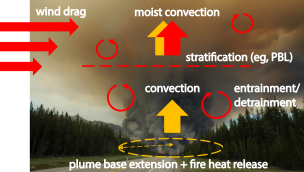 Approach – Scaled-FRP and FRP×10 in this study • Four FRP bins + MODIS observations • 0~10MW : 14% of BB emis. • 10~100MW: 66% of BB emis. • 100~500MW: 17% of BB emis. • >500MW: 3% of BB emis. • New emission files • Total emissions of BC and POM are partitioned  to these four FRP bins as four sectors  (emission∝ total FRP, Ichoku and Kaufman, 2005 ).  • Note: vert. dist. of BB aerosols are still  prescribed in the files. F D• In scaled-FRP method, we need to find maximum FRP over a certain area or biome  and long periods (Val Martin et al., 2012).  MaxFRP corresponding to 1 km2 of fire size  • In our study, MaxFRP is a function of  (GFED regions, PFTs, months) • We incorporate the LUT in the code and  calculate MaxFRP before the plumerise calculation. GFED geographic regions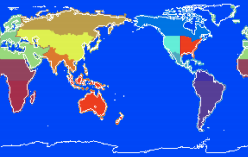 PPreliminary results Fire emissions % of four categories Calculated and prescribed BC profiles FRP: <10 MW FRP: 10-100 MW FRP: 100-500 MW FRP: >500 MWS. Africa 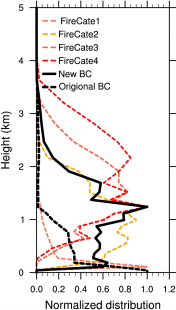 Jan.7,2000 plumerise old N. Africa Jan. 7 2000 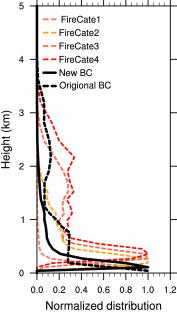 Preliminary results • Burden of mode 4 (mg/m2) • Surface BC/POM emissions are  turned off • Higher burden over SE. Asia,  Australia, and Southern Africa. • Lower burden over N. Africa Plumerise OriginalAnthropogenic dust emission Only at bare soil (Zender et al. 2003 ) Landuse (year 2010, from HYDE 3.2.1) 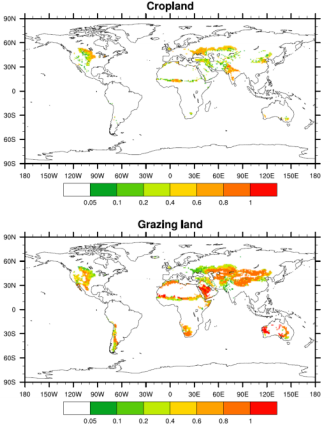 Only regions with  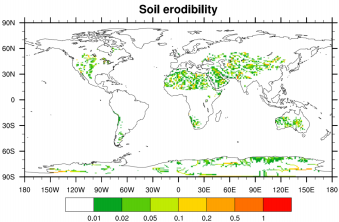 leaf area index<0.5  are plotted Approach to account for dust emissions due to land use  (anthropogenic dust) by modifying the soil erodibility S in  dust emission parameterization: Snew = Sdefault + C * fland_use fland_use: landuse fraction from Goldewijk et al. (2017): Historical  Database of the Global Environment (HYDE version 3.2). Resolution  at 0.0833 degree (~9 km), 10,000 BCE to 2015 CEExperimental design • Zender et al. (2003) dust emission scheme is used, with SST and sea ice prescribed Experiments Soil erodibility (S)a Leaf and stem area  index threshold (L+S)t Threshold  of S (St) • Where C represents  tuning factor for  Default Geomorphic S (natural) 0.3 0.1 Baseline Geomorphic S (natural) 0.5 0.001 LU_1 Geomorphic S (natural) plus  land use fraction (C=1) 0.5 0.001 LU_001 Geomorphic S (natural) plus  land use fraction (C=0.01) 0.5 0.001• Model results are 2010-2012 averages with 2009 as spin-up anthropogenic vs.  natural dust emissions Emissions Difference between LU_001 and Baseline 263.2 65.0 76.5 Annual Dec/Jan/Feb Mar/Apr/May 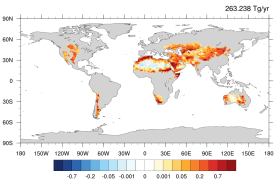 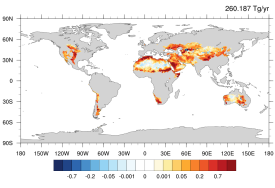 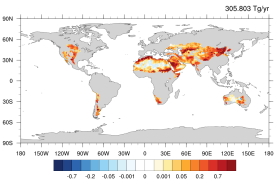 70.2 51.6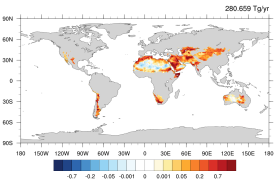 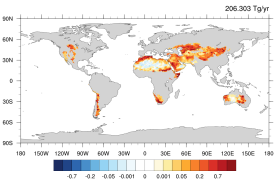 Jun/Jul/Aug Sep/Oct/Nov 63.4˚N, 20.3˚W 13.2˚N, 59.4˚W 53.3˚N, 9.9˚W 25.8˚N, 80.3˚W 28.2˚N, 177.4˚W 28.3˚N, 16.5˚W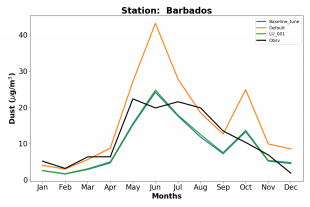 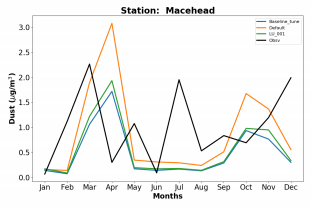 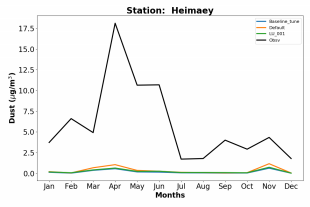 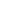 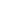 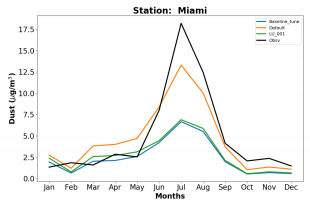 